Halve Marathon – Winterroute - 19 km (alternatieve route)http://www.afstandmeten.nl/index.php?id=1700440Start op de baan bij GVAC.Via 300 meter punt naar Grote Kerkepad.Bij de paaltjes naar de Knegselseweg.Oversteken bij Box en rechtsaf richting Knegsel.Linksaf het Oeijenbosch in en doorlopen via het zgn. Heuvelweggetje naar weg Knegsel-SteenselHier oversteken en linksaf het fietspad op.Na 200 meter rechtsaf de Moormanlaan in.Deze in zijn geheel uitlopen tot voorbij het E3-strand.Aan het einde van de weg rechtsaf de Buivensedreef op.Bij de splitsing oversteken en rechtaf richting Knegsel. ( Goed uitkijken)Weg geheel uitlopen en bij de benzinepomp in Knegsel oversteken en linksaf richting Vessem.Deze weg blijven volgen en bij de kruising Katerstraat -  Postelse Huufke rechstaf slaan.Deze weg blijven volgen tot de splitsing op het Maaskant, daar linksaf.Deze weg komt uit op de Lille.Rechtsaf de Lille op die overgaat in de Vessemsedijk.Bij de kruisings met de Halfmijl rechtdoor de Toterfout op.Toterfout in zijn geheel uitlopen en langs het Geitenboertje naar de Paddenvenweg.Einde weg links af en dat is de Zandoerleseweg.Achter het kanon langs en dan linksaf de Zittard op.Zittard in zijn geheel uitlopen en linksaf richting Grote Kerkepad.Doorlopen tot aan de Knegselseweg en oversteken.Linksaf en na 50 meter bij Box oversteken naar de baan. 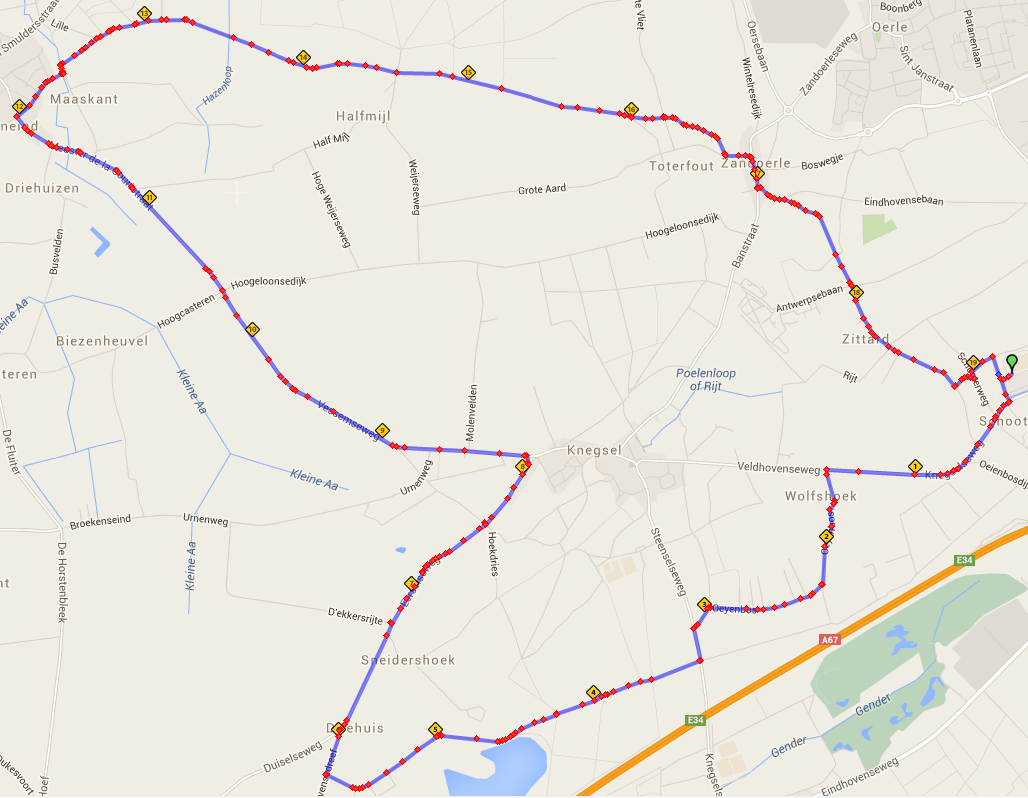 